         The Sower                                   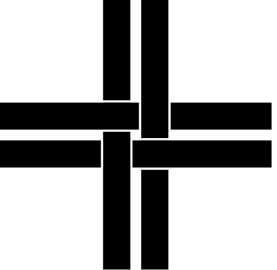 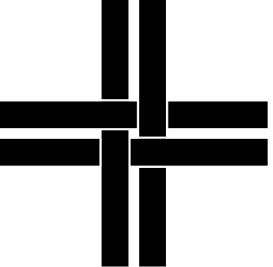 www.zionkearney.com           308-234-3410September 2015Senior CitizensThe senior citizens will meet Monday, September 21 at 12:00 noon for our monthly potluck dinner.  All are welcome to join us for an afternoon of good food and fellowship.LWMLConcordia Concordia will meet Thursday, September 3 at 2:00 pm in the fellowship hall. All ladies are welcome to join us.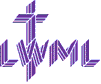 Mary Martha Love Circle (Ellen’s) will meet Monday, Sept. 14 at Mary Fiddelke’s home.Peace Circle (Shirley’s) will meet Thursday, Sept 17 at Denae Kuhl’s home.ZYGThe September Youth activity will held Sunday, Sept. 13 from 3-5 in the afternoon.  Please watch the Sunday bulletin for details!Midweek Class Midweek class are meeting on Wednesday evenings at 5:45 PM.  This class is for all youth (4th grade and older).  Pastor teaches the 6th grade and older, and Brooke Fisher teaches the 4th & 5th grades.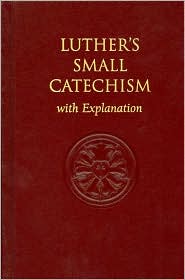 This year we plan to list in the bulletin the weekly memory work that is assigned so the congregation can review along with us.Office Closed on Labor DayThe Church Office will be closed on Labor Day, Monday, September 7.Sunday School Promotion SundaySunday, September 6, will be promotion Sunday for our Sunday School children. Children will be promoted to their next grade. Children will meet in the gym after our worship service.  They will meet their new teacher and have treats before going to their classrooms.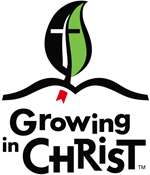 Thank you to those who serve as Sunday School Teachers:3 yr. olds		Lavonne Peterson4 & 5 yr. olds		Bev Nuttelman1st & 2nd grade		Kim Wilkens3rd & 4th grade		Steve Junge5th – 8th grade		Craig NuttelmanHigh School		Amy WoodmanAdult Bible Study	Pastor DeLoachSinging in the ShowerDo you like to sing in the shower or in your car? Please consider becoming a part of the Adult Choir at Zion!  This group includes a wide range of musical abilities, ages, and sense of humor.  We strive to sing well to the glory of God and to assist the congregation in worship approximately one Sunday a month.  Practices are Wednesday evenings from 7 – 8:00 p.m. in the church balcony.  If you cannot commit to the entire choir season (mid-September through Easter), please consider joining us through Christmas.  Questions?  Please call/text/email Carol DeLoach or any choir member.  Carol’s number is:  627-2279, or carol.deloach@gmail.com.  Practices begin Wednesday, September 9, at 7:00 p.m.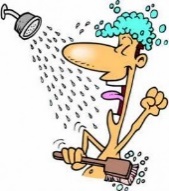 CPH Bible SaleThis fall CPH is offering many of their bibles at a discount.  There is a chart in the hallway listing what is available and the cost.  If you wish to place an order, please add you name and what you wish to purchase to the chart or you may pick up an individual order form in the narthex and turn it in to Shirley in the office.  All orders need to be in before September 30.  You may pay for your items when they arrive.Thank You’sI want to thank all who came to my 90th birthday party, and for the many beautiful cards I received.  It truly helped to make my day special.God Bless,Norrine RockwellPastor DeLoach and members of Zion,Thank you for remembering me on my 88th birthday.  I received many cards and prayers.  Your kindness was very comforting to me.  Vera EhrlichThank you to all who purchased peaches from our various Zion groups.  Your support helps us to fund tuition assistance, mission projects and youth group activities. A big thank you to Ken Hockemeier for organizing the peach sale for us again this year.Sleeping MatsEveryone’s been having so much fun making the sleeping mats that we will now meet every Tuesday! It is at 1:30 in the fellowship hall, and you can cut plastic grocery bags or crochet the strips. Children, men and women are all welcome. Come and enjoy the fellowship and do some mission work.ScripThank you to all who continue to use our Scrip gift cards.  We now keep Buffalo Wild Wings on hand.  Scrip gift cards can be purchased on Sundays in the Book Nook or at the office during the week.Radio BroadcastThere are several weeks in Oct.-Dec. that do not have a sponsor for the radio broadcast.  If you wish to sponsor one of these please place your name on the chart across the hall from the mailboxes.  Cost is $150 per week.  Payment can be made by marking you payment as radio broadcast and placing in the offering plate, or they may be dropped off at the office.  Families are also welcome to split the cost of the broadcast between 2 or more families.September Radio Broadcast & FlowersDate		Radio			Flowers6		no sponsor		no sponsor13		Abels			no sponsor20		Wells			no sponsor27		Peterson		 NuttelmanSeptember Birthdays and Anniversaries Zion Lutheran Golf Tournament6th Annual 2 Person ScrambleSunday, September 27THZion Lutheran is hosting its Annual 2 Person Golf Scramble.  The golf tournament will take place at the Elks Country Golf.  Cost is $75 per team (two divisions: 2 adults or 1 adult/1child) which includes 18 holes of golf and dinner.  Prizes will be awarded to the top team in each division.  Door prizes and flag prizes will also be awarded.   If interested in participating or sponsoring a hole for $50, please contact Zion Lutheran School at 2421 Ave. C.  For more information please contact Zion Lutheran at 308-234-3410 or email zionkearney@hotmail.com.  Join us for a day of fun and fellowship.  Good golf skills not required!  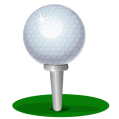 Anyone interested in helping with the organization of the tournament please contact Lisa Splittgerber at zionkearney@hotmail.com or 627-4566School NewsOur school enrollment is now 176.  This is the largest enrollment in many years.  Thanks be to God!Our Kindergarten through 6th grade children will attend the State Fair Tuesday, Sept. 1.The first home volleyball game is Sept. 15 at 5:00.  The girls will play York.Parent Teacher Conferences are scheduled for September 17.September Service Assistants2Carol KreutzerCarol Kreutzer3Andy WollbergAndy Wollberg4Abigail Lange, Rita Smith, Merle WuehlerAbigail Lange, Rita Smith, Merle Wuehler6Jesse Florang, Kacee KaufmanJesse Florang, Kacee Kaufman7Harvey Ahrens, Gabe Bates, Steve Junge8Harvest Wilkens10Hudson Schake, Shawn Starkey11Mark Dissmeyer, Marge HansenAnn. Don & Shirley Helmbrecht12Lacie Clark, Brady Hoss, Colton Zehendner13Jeff Strong14Joyce Hadwiger15Grace Burger16Jordan HockemeierAnn. Herb & Linda Johnson17Masie Dulitz18Ann. Lee & Phyllis Wells19Trevor Hoehner, Bertha Marienau20Madisen Eckhoff21Randy Nielsen26John Colsden, Melissa Kirchner27Tayden Kirchner, Jessica Potter28Jill Bates, Morris Hilgenkamp29Makayla KirchnerSeptember 2015September 2015September 2015September 2015September 2015September 2015September 2015SundayMondayTuesdayWednesdayThursdayFridaySaturday123458:25 Chapel2:00 Concordia 7:00 Bd. of Stewardship 5:45 Midweek5:00 Divine Service67891011129:00am Divine ServiceLabor Day10:15am Adult Bible StudyOffice Closed8:25 Chapel10:15am Sunday School7:00 Board of Elders5:45 Midweek7:00 Bd. of Ed.7:00 Board of Trustees7:00 Choir5:00 Divine Service131415161718199:00am Divine Service8:25 ChapelNo SchoolNo School10:15am Adult Bible Study7:00 Mary Martha Circle5:00 Home Volleyball5:00 HandchimesParent/Teacher Conferences10:15am Sunday School5:45 Midweek  7:00 Mary Martha3:00 ZYG activity6:00 Bell Choir7:00 Church Council7:00 Choir5:00 Divine Service202122232425269:00am Divine Service 8:25 Chapel10:15am Adult Bible Study12:00 Senior Citizens Potluck5:00 Home Volleyball5:00 Handchimes10:15am Sunday School7:00 L..L.L.5:45 Midweek 7:00 S. S. Teachers6:00 Bell Choir5:00 Divine Service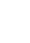 7:00 ChoirPrincipals Conference272829309:00am Divine Service8:25 Chapel10:15am Adult Bible Study5:00 Handchimes10:15am Sunday School5:45 Midweek 1:00 Golf Tournament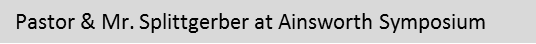 6:00 Bell Choir7:00 ChoirTime of ServiceAcolyteElderUsher CaptainEngineerAnnouncerAltar GuildBook NookSunday, Sept 6Allison WilkensKeith NuttelmanFred FlessnerLavonne PetersonElaine StuehmCarolyn Wilkens9:00 a.m. Divine ServiceKeith NuttelmanLiz GauntSunday, Sept 13Jessica ZehendnerCraig NuttelmanMarc HoffmanBrooke FisherElaine StuehmPauline Jacobson9:00 a.m. Divine ServiceSteve JungeLiz GauntSunday, Sept 20Kiara ClarkJeff HalvorsenRoger RiekenbergCarol KreutzerElaine StuehmEileen Vickers9:00 a.m. Divine ServiceRobert GlanzerLiz GauntSunday, September 27Harry StrongRich KreutzerDan OertwigElaine StuehmLavonne Peterson9:00 a.m. Divine ServiceLiz Gaunt